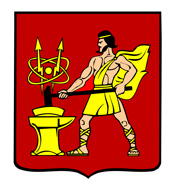 АДМИНИСТРАЦИЯ ГОРОДСКОГО ОКРУГА ЭЛЕКТРОСТАЛЬМОСКОВСКОЙ ОБЛАСТИПОСТАНОВЛЕНИЕ23.04.2021 № 328/4О сносе аварийного строенияВ соответствии с Порядком выявления самовольно построенных объектов капитального строительства и принятия мер по сносу таких объектов на территории городского округа Электросталь Московской области, утвержденным постановлением Администрации городского округа Электросталь Московской области от 11.05.2018 № 395/5, актом осмотра аварийного объекта от 08.02.2021 № 1, протоколом по результатам обхода (объезда) объектов самовольного строительства от 08.02.2021, Администрация городского округа Электросталь Московской области ПОСТАНОВЛЯЕТ:	1. Организовать снос аварийного  строения - водонапорной башни (металл без фундамента), расположенной на территории   лесного массива, южнее домов 57 и 69 по улице Пролетарской поселка Фрязево городского округа Электросталь Московской области. 	2. Расходы, связанные с организацией работ по сносу аварийного строения, возложить на Муниципальное бюджетное учреждение «Благоустройство».  3. Опубликовать настоящее постановление в газете «Официальный вестник» 
и разместить его на официальном сайте городского округа Электросталь Московской 
области в информационно-телекоммуникационной сети «Интернет» по адресу: www.electrostal.ru.4. Настоящее постановление вступает в силу после его  опубликования.5. Контроль за выполнением настоящего постановления возложить на заместителя
Главы Администрации городского округа Электросталь Московской области Денисова В.А.Заместитель Главы Администрациигородского округа						                                   М.Ю. Кокунова